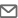 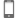 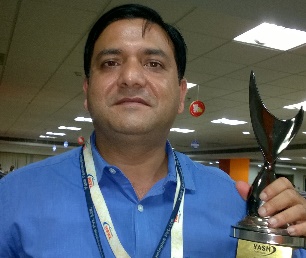 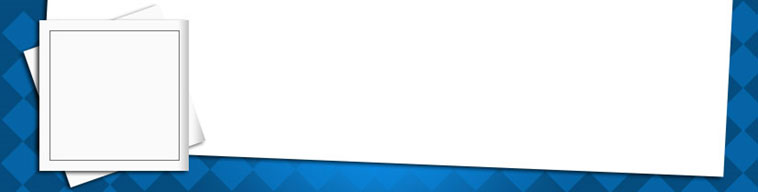  Profile Summary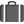 Core Competencies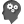 PRINCE-II certified professional with over 15 years of extensive experience in Program Management and Project Management with exposure in SAP PP & PI (Process Industry)/ QM/DMS/ Basis/ Solman, SAP PM & S/4HANA Implementation/Support experience to deliver best-in-class solutions shedding Proposed budgets for programs and projects, supervised internal and external IT resources, and spearheaded technology alignment, governance & support for implementation & integration of major software products; contributed in more than 20 implementations / roll-outs/ upgrades/ audits and more than 45 support engagementsRecognized for leadership through steering project delivery within tight timeframes, using Cutting-edge ERP, SAP, Storage, Security, Virtualization & Integration ToolsGained exposure in various geographies including US, EU, MENA and APAC including countries like India, US, UK, France, Germany, UAE, China, Thailand, Malaysia, Australia & Sri Lanka; successfully expanded revenue and profitability by double-digits in 2011 from US$ 0 to US$ 4-5 million in 5 yearsExpertise in planning & building IT Infrastructure at the enterprise scale involving selection of appropriate technology and products and directing the timely completion of projects; worked in collaboration with internal organizations, vendors and third-party partnersForward-focused Relationship Manager with expertise in concepts of end-to-end project planning & implementation from scope management, to activity sequencing, effort & cost estimation, risk analysis to quality management in line with guidelines and normsExcellent management skills, capable of leading & motivating individuals to maximize levels of productivity; knack for motivating large workforce for exceeding customer expectations in delivery of committed services Growth Path in Yash Tech. & SAP AG.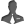 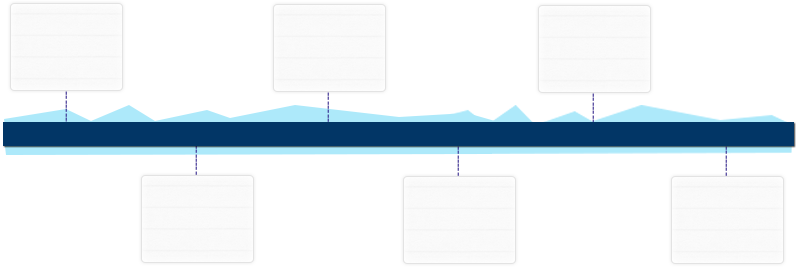 Notable Accomplishments Across the Career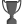 Gained functional exposure in Automobile, Defense & Electrical industry, focusing on Operations along with Sales & MarketingWorked in collaboration with delivery, sales and other key stakeholders to understand customer insights and executed customer centric delivery plans and programs, with sustained 35% profit post deduction of taxesPerformed a number of major engagements in SAP logistics & basis areas, particularly relevant to his capability & vast functional domain knowledge to undertake challenging assignmentVerified that applications and methodology used were consistent with client needs through measuresThe Testing Group improved defect capture rate from 29% in year to 11% levels by yearEvolved and instituted processes of a captive centre with more than 120+ IT professionals, defined and helped the organization in implementing processes for bespoke and package solutionsEnhanced organizations’ capability to partner with vendors and large system integrators to effectively work in a managed services mode  Monitored project performance using tools such as MS Project/Intra/C Folders/C Projects/Remedy and many more, identified variances to plan and took appropriate corrective actionSteered mid-to-large size project teams of 10-120 personnel for National and International accountsManaged vendors for delivery of AMS, AMC, Warranty, CS, Software Products services with focus on ensuring timeliness, quality and efficiencyDelivered customized applications for SAP-Windchill, SAP-SCADA, SAP-Siemens Weigh Bridge, SAP-.NET, SAP-GST processes that resulted in savings of up to 300 hours in effort and reduced costs by 39%, due to decreased cycle time and improved qualityDeveloped product-based and technology-independent Solution Accelerators for the Automobile, Manufacturing, Transmission, Services and Pharma/Chemical industries which acted as differentiators in customer wins Work Experience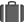 Since Sep’11		Yash Tech. Pune, EMEA & APJ Growth Path:04’18 – Till Date		Program Manager Delivery & Presales12’15 – 03’18		Program Manager10’13 – 11’15		Sr. Project Manager09’11 – 09’13		Project ManagerKey Result Areas:Directing technology planning and direction, strategy development, leadership and implementation, business and operational transformation execution, business solution delivery, and business developmentMonitoring onshore & offshore delivery management for technical deliverables of concurrent projects. Understanding clients’ needs, requirements, and expectations and devising solutions accordinglyEnsuring that new services are delivered as per defined levels of quality, time & within budget, as per program plan and program governance arrangements Tracking business requirements and ensuring high order of satisfaction by achieving delivery & service quality norms; attending to clients’ business problems, providing solutions & undertaking cost effective steps for effectively resolving themStrategizing management plans of projects with regards to work & resources needed; maintaining a detailed master plan that showed resource needs, budget and time schedules Designing & implementing project plans / strategies within pre-set budgets & deadlines and defining best practices for project support & documentation; mapping requirements as well as providing them best solutions involving definition of scope of project & finalization of project requirementsSupervising testing activities to ensure the quality and functionality of assigned systems; ensuring timely and accurate test communication with Development Leads, Project Manager and Senior Management throughout the project life-cycle Updating the regression pack to provide the best application coverage; supervising the Regression Team and ensured timely delivery for each regression cycleManaging offshore QA resources for ensuring timely project completion; developing quality standards through participating in the initial software development stages; validating and enhancing the existing QA plan and strategyInteracting with team members to ensure smooth progress of project work; ensuring adherence to quality norms throughout the implementation processDriving the centralization of Quality Assurance (QA) services, tools and infrastructure; establishing specialist practices in test automation and performance testing by instituting standard frameworks in line with industry best practicesConducting stakeholder analysis to get required information, planning communication with stakeholders, build positive relationships with stakeholders by appropriately managing their expectations and agreed objectivesDeveloping a framework for IT Governance, studying the business goals & aligned it with IT, planning and securing IT investments and facilitating decision-making process for project sponsorsArchitecting & developing designing solutions for the product & managing process set-up & development. Driving product vision, strategy, roadmap and release plansMapping clients’ requirements and providing them best solutions within the scope of project requirementsMeeting deadlines and Turn-Around-Time without compromising quality norms and adhering to SLA; implementing short/long-term plans for achievement of process objectivesSpearheading the functions pertaining to client/user interaction for requirement gathering, risk assessment, finalization of technical architecture and discussions for effort/cost/time estimation and client co-ordination and reportingSetting-up QM Master Data such as Code Groups and selecting Sets, Master Inspection Characteristics, and Inspection PlansPrevious Experience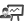 Sept’09 -Jun’11		Bajaj Auto Ltd., Pune as Manager MIS Apr’07 – Jul’08		KPIT Cummins, Pune as Project ManagerApr’06 – Mar’07		LGS, Hyderabad as Consultant SAP PP/PIApr’04 – Mar’06		HCL Technologies Ltd, Noida as Consultant SAP PP/PIApr’03 – Nov’03		Wipro Infotech Ltd, New Delhi as Associate Consultant SAP PP/PIKnowledge Purview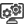 Possess insightful knowledge on:IT Solutions & Data Center: Cloud Computing Integration in Dealer Portal, Vendor Portal, IntranetTPM (Kaizens), NADS (New Application Development System), IT AuditIntegration and Optimization with 3rd Party Applications CRM, PLM (Windchill) Datacenter Maintenance as per Security & Safety CompliancePlant Connectivity also done for LAN, Wireless Network & Physical Optical CablesSecurity:SOX Compliance & Segregation of Duties (SAP)Security Controls and Statutory AuditInformation Security ISO 27001/2005 (BS 7799)Client Retention: Responsible for 36 Client engagements in India, MENA, APAC, EU & US.European Projects (Onsite) and Australian Projects (Onsite)SAP Releases Implementation:SAP ERP 6.0 & EHP7SAP ERP 5.0SAP ERP 4.7 EP SR IISAP ERP 4.6C/4.6DFunctional Skills:MRP, S&OP Planning, Variant Configuration, Product Costing, Process Management, Quality Management, PI Sheet configuration, Batch Management, Warehouse Management, Unit Handling, Interfaces with SAP to SAD, Stallion(WMS) to SAP, Electronic Batch Record & Control Recipe, WIP BatchesOther Skills:Designed and Configured:Material Specification, Inspections Plans for Inspection Planning.Workflow diagrams and flow charts in Microsoft Visio to map the business processBlocking reason - to restrict the vendor supply in case of quality deviation.Catalogue type, configuration of code groups and selected sets.Inspection type to define different types of inspection control.Activate inspection type for calibration equipment – and define follow-up action in functional modules for update the plant maintenance dataRelease the production order and check the QM part Freelancing Experience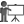 Jan’02 - Jan’03		Xansa/NEC Obtech as Freelancing Consultant Education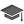 Pursuing MBA from NIBM, PuneGraduation (Industrial Engineering & Management) from JSSATE, Bangalore in 2002 Personal Details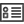 Date of Birth: 19th March 1978Languages Known: English, Hindi, Marathi, Kannada, Bhojpuri, Bengali and PunjabiAddress: H1-202. Nikash Lawns Sus Road, Pashan, Pune-21Passport: Z-2703696 / Z-1652099 / E-5554066 (Valid unto 2023)#Refer to annexure for projects undertakenAnnexure (Projects Undertaken)Client:		Fortesque Metals GroupPeriod:		Since Jan’17Industry:	MetallurgyCountry:	AustraliaRole:		Project Manager/ Technical & Solution ArchitectClient:		Honda AustraliaPeriod:		Since Jan’17Industry:	AutoCountry:	AustraliaRole:		Project Manager/ Technical & Solution ArchitectClient:		WestracPeriod:		Since Jan’17Industry:	MiningCountry:	AustraliaRole:		Project Manager/ Technical & Solution ArchitectClient:		Akum Drugs, Omax, Suzlon, Munjal, Munjal Showa and Premium TransmissionPeriod:		Nov’15 - Dec’16Industry:	Pharma, Auto OEM, Energy, Automation and so onCountry:	India/GermanyRole:		Project Manager/ Technical & Solution ArchitectClient:		RAK Porcelain ImplementationPeriod:		Feb’14 - Nov’15Industry:	CeramicsCountry:	UAERole:		Project Manager/ Technical & Solution ArchitectClient:		Indigo Airlines Managed Services SAP SupportPeriod:		Feb’14 -Nov’15Industry:	AirlinesCountry:	IndiaRole:		Project Manager/ Technical & Solution ArchitectClient:		RAK Ceramics ImplementationPeriod:		Feb’14 -Nov’15Industry:	CeramicsCountry:	IndiaRole:		Project Manager/ Technical & Solution ArchitectClient:		RAK Ceramics Onsite SupportPeriod:		Since Apr’15Industry:	CeramicsCountry:	IndiaRole:		Program Manager AMSClient:		Survival Tech. Speciality Chemicals ImplementationPeriod:		Since Jun’15Industry:	ChemicalCountry:	IndiaRole:		Solution Architect & Project Manager to deliver end-to-end implementation of SAP on S4 HANAClient:		Mitsubishi Electricals, Global Migration, OS-DB Migration, W/House Automation & 3rd Party InterfacesPeriod:		Jun’13 -Jan’15Industry:	Electrical & ElectronicsCountry:	IndiaRole:		Solution Architect & Project ManagerClient:		Innova Rubbers, SCADA-SAP Integration, DESMA-SAP Integration, Production Automation, SAP-Bar Code 		IntegrationPeriod:		Jun’13 -Jan’15Industry:	Auto Ancillary DiscreteCountry:	IndiaRole:		Solution Architect & Project ManagerClient:		Premium Energy Transmissions Pvt. Ltd., EhP 6 Upgrade, OS-DB Migration, PIPO Implementation, 			Vendor Portal, Customer Portal, 2D Bar Code ImplementationPeriod:		Since Jun’13Industry:	Discrete Manufacturing /  Industrial Gear BoxCountry:	India / GermanyRole:		Solution Architect & Project ManagerClient:		Innova Rubbers Ltd. SAP ImplementationPeriod:		Jun’13 –Nov’13Industry:	Auto AncillaryCountry:	IndiaRole:		Solution Architect & Project ManagerClient:		Steelsmith Continental SAP ImplementationPeriod:		Sep’11- Jan’14Industry:	Discrete Manufacturing / Pre-Engineered BuildingCountry:	IndiaRole:		Solution Architect & Project ManagerClient:		Aquapharm Chemicals Pvt. Ltd., SAP HCM Implementation, SAP CO ImplementationPeriod:		Sep’12 - Apr’15Industry:	ChemicalCountry:	IndiaRole:		Solution Architect & Project ManagerClient:		Emitec Inc. (Continental Group), SAP WM Implementation, SAP Capacity Planning ImplementationPeriod:		Sep’12 - Apr’15Industry:	Auto AncillaryCountry:	India, USRole:		Solution Architect & Project ManagerClient:		Japfa Comfeed,  SAP WM Implementation, 3 Plant Roll-outsPeriod:		Since Sep’12Industry:	Food & Life SciencesCountry:	India, IndonesiaRole:		Solution Architect & Project ManagerClient:		AMS, United Phosphorous, Reliable Autotech, BALCO, Fabtech Projects, Lohia Corp., Finolex Pipes, Essar 		Steels, Eagle BurgmannPeriod:		Since Sep’12Industry:	MultipleCountry:	MultipleRole:		Solution Architect & Project ManagerNotable Accomplishments Across the CareerGained functional exposure in Automobile, Defense & Electrical industry, focusing on Operations along with Sales & MarketingWorked in collaboration with delivery, sales and other key stakeholders to understand customer insights and executed customer centric delivery plans and programs, with sustained 35% profit post deduction of taxesPerformed a number of major engagements in SAP logistics & basis areas, particularly relevant to his capability & vast functional domain knowledge to undertake challenging assignmentVerified that applications and methodology used were consistent with client needs through measuresThe Testing Group improved defect capture rate from 29% in year to 11% levels by yearEvolved and instituted processes of a captive centre with more than 120+ IT professionals, defined and helped the organization in implementing processes for bespoke and package solutionsEnhanced organizations’ capability to partner with vendors and large system integrators to effectively work in a managed services mode  Monitored project performance using tools such as MS Project/Intra/C Folders/C Projects/Remedy and many more, identified variances to plan and took appropriate corrective actionSteered mid-to-large size project teams of 10-120 personnel for National and International accountsManaged vendors for delivery of AMS, AMC, Warranty, CS, Software Products services with focus on ensuring timeliness, quality and efficiencyDelivered customized applications for SAP-Windchill, SAP-SCADA, SAP-Siemens Weigh Bridge, SAP-.NET, SAP-GST processes that resulted in savings of up to 300 hours in effort and reduced costs by 39%, due to decreased cycle time and improved qualityDeveloped product-based and technology-independent Solution Accelerators for the Automobile, Manufacturing, Transmission, Services and Pharma/Chemical industries which acted as differentiators in customer wins Work ExperienceSince Sep’11		Yash Tech. Pune, EMEA & APJ Growth Path:04’18 – Till Date		Program Manager Delivery & Presales12’15 – 03’18		Program Manager10’13 – 11’15		Sr. Project Manager09’11 – 09’13		Project ManagerKey Result Areas:Directing technology planning and direction, strategy development, leadership and implementation, business and operational transformation execution, business solution delivery, and business developmentMonitoring onshore & offshore delivery management for technical deliverables of concurrent projects. Understanding clients’ needs, requirements, and expectations and devising solutions accordinglyEnsuring that new services are delivered as per defined levels of quality, time & within budget, as per program plan and program governance arrangements Tracking business requirements and ensuring high order of satisfaction by achieving delivery & service quality norms; attending to clients’ business problems, providing solutions & undertaking cost effective steps for effectively resolving themStrategizing management plans of projects with regards to work & resources needed; maintaining a detailed master plan that showed resource needs, budget and time schedules Designing & implementing project plans / strategies within pre-set budgets & deadlines and defining best practices for project support & documentation; mapping requirements as well as providing them best solutions involving definition of scope of project & finalization of project requirementsSupervising testing activities to ensure the quality and functionality of assigned systems; ensuring timely and accurate test communication with Development Leads, Project Manager and Senior Management throughout the project life-cycle Updating the regression pack to provide the best application coverage; supervising the Regression Team and ensured timely delivery for each regression cycleManaging offshore QA resources for ensuring timely project completion; developing quality standards through participating in the initial software development stages; validating and enhancing the existing QA plan and strategyInteracting with team members to ensure smooth progress of project work; ensuring adherence to quality norms throughout the implementation processDriving the centralization of Quality Assurance (QA) services, tools and infrastructure; establishing specialist practices in test automation and performance testing by instituting standard frameworks in line with industry best practicesConducting stakeholder analysis to get required information, planning communication with stakeholders, build positive relationships with stakeholders by appropriately managing their expectations and agreed objectivesDeveloping a framework for IT Governance, studying the business goals & aligned it with IT, planning and securing IT investments and facilitating decision-making process for project sponsorsArchitecting & developing designing solutions for the product & managing process set-up & development. Driving product vision, strategy, roadmap and release plansMapping clients’ requirements and providing them best solutions within the scope of project requirementsMeeting deadlines and Turn-Around-Time without compromising quality norms and adhering to SLA; implementing short/long-term plans for achievement of process objectivesSpearheading the functions pertaining to client/user interaction for requirement gathering, risk assessment, finalization of technical architecture and discussions for effort/cost/time estimation and client co-ordination and reportingSetting-up QM Master Data such as Code Groups and selecting Sets, Master Inspection Characteristics, and Inspection PlansPrevious ExperienceSept’09 -Jun’11		Bajaj Auto Ltd., Pune as Manager MIS Apr’07 – Jul’08		KPIT Cummins, Pune as Project ManagerApr’06 – Mar’07		LGS, Hyderabad as Consultant SAP PP/PIApr’04 – Mar’06		HCL Technologies Ltd, Noida as Consultant SAP PP/PIApr’03 – Nov’03		Wipro Infotech Ltd, New Delhi as Associate Consultant SAP PP/PIKnowledge PurviewPossess insightful knowledge on:IT Solutions & Data Center: Cloud Computing Integration in Dealer Portal, Vendor Portal, IntranetTPM (Kaizens), NADS (New Application Development System), IT AuditIntegration and Optimization with 3rd Party Applications CRM, PLM (Windchill) Datacenter Maintenance as per Security & Safety CompliancePlant Connectivity also done for LAN, Wireless Network & Physical Optical CablesSecurity:SOX Compliance & Segregation of Duties (SAP)Security Controls and Statutory AuditInformation Security ISO 27001/2005 (BS 7799)Client Retention: Responsible for 36 Client engagements in India, MENA, APAC, EU & US.European Projects (Onsite) and Australian Projects (Onsite)SAP Releases Implementation:SAP ERP 6.0 & EHP7SAP ERP 5.0SAP ERP 4.7 EP SR IISAP ERP 4.6C/4.6DFunctional Skills:MRP, S&OP Planning, Variant Configuration, Product Costing, Process Management, Quality Management, PI Sheet configuration, Batch Management, Warehouse Management, Unit Handling, Interfaces with SAP to SAD, Stallion(WMS) to SAP, Electronic Batch Record & Control Recipe, WIP BatchesOther Skills:Designed and Configured:Material Specification, Inspections Plans for Inspection Planning.Workflow diagrams and flow charts in Microsoft Visio to map the business processBlocking reason - to restrict the vendor supply in case of quality deviation.Catalogue type, configuration of code groups and selected sets.Inspection type to define different types of inspection control.Activate inspection type for calibration equipment – and define follow-up action in functional modules for update the plant maintenance dataRelease the production order and check the QM part Freelancing ExperienceJan’02 - Jan’03		Xansa/NEC Obtech as Freelancing Consultant EducationPursuing MBA from NIBM, PuneGraduation (Industrial Engineering & Management) from JSSATE, Bangalore in 2002 Personal DetailsDate of Birth: 19th March 1978Languages Known: English, Hindi, Marathi, Kannada, Bhojpuri, Bengali and PunjabiAddress: H1-202. Nikash Lawns Sus Road, Pashan, Pune-21Passport: Z-2703696 / Z-1652099 / E-5554066 (Valid unto 2023)#Refer to annexure for projects undertakenAnnexure (Projects Undertaken)Client:		Fortesque Metals GroupPeriod:		Since Jan’17Industry:	MetallurgyCountry:	AustraliaRole:		Project Manager/ Technical & Solution ArchitectClient:		Honda AustraliaPeriod:		Since Jan’17Industry:	AutoCountry:	AustraliaRole:		Project Manager/ Technical & Solution ArchitectClient:		WestracPeriod:		Since Jan’17Industry:	MiningCountry:	AustraliaRole:		Project Manager/ Technical & Solution ArchitectClient:		Akum Drugs, Omax, Suzlon, Munjal, Munjal Showa and Premium TransmissionPeriod:		Nov’15 - Dec’16Industry:	Pharma, Auto OEM, Energy, Automation and so onCountry:	India/GermanyRole:		Project Manager/ Technical & Solution ArchitectClient:		RAK Porcelain ImplementationPeriod:		Feb’14 - Nov’15Industry:	CeramicsCountry:	UAERole:		Project Manager/ Technical & Solution ArchitectClient:		Indigo Airlines Managed Services SAP SupportPeriod:		Feb’14 -Nov’15Industry:	AirlinesCountry:	IndiaRole:		Project Manager/ Technical & Solution ArchitectClient:		RAK Ceramics ImplementationPeriod:		Feb’14 -Nov’15Industry:	CeramicsCountry:	IndiaRole:		Project Manager/ Technical & Solution ArchitectClient:		RAK Ceramics Onsite SupportPeriod:		Since Apr’15Industry:	CeramicsCountry:	IndiaRole:		Program Manager AMSClient:		Survival Tech. Speciality Chemicals ImplementationPeriod:		Since Jun’15Industry:	ChemicalCountry:	IndiaRole:		Solution Architect & Project Manager to deliver end-to-end implementation of SAP on S4 HANAClient:		Mitsubishi Electricals, Global Migration, OS-DB Migration, W/House Automation & 3rd Party InterfacesPeriod:		Jun’13 -Jan’15Industry:	Electrical & ElectronicsCountry:	IndiaRole:		Solution Architect & Project ManagerClient:		Innova Rubbers, SCADA-SAP Integration, DESMA-SAP Integration, Production Automation, SAP-Bar Code 		IntegrationPeriod:		Jun’13 -Jan’15Industry:	Auto Ancillary DiscreteCountry:	IndiaRole:		Solution Architect & Project ManagerClient:		Premium Energy Transmissions Pvt. Ltd., EhP 6 Upgrade, OS-DB Migration, PIPO Implementation, 			Vendor Portal, Customer Portal, 2D Bar Code ImplementationPeriod:		Since Jun’13Industry:	Discrete Manufacturing /  Industrial Gear BoxCountry:	India / GermanyRole:		Solution Architect & Project ManagerClient:		Innova Rubbers Ltd. SAP ImplementationPeriod:		Jun’13 –Nov’13Industry:	Auto AncillaryCountry:	IndiaRole:		Solution Architect & Project ManagerClient:		Steelsmith Continental SAP ImplementationPeriod:		Sep’11- Jan’14Industry:	Discrete Manufacturing / Pre-Engineered BuildingCountry:	IndiaRole:		Solution Architect & Project ManagerClient:		Aquapharm Chemicals Pvt. Ltd., SAP HCM Implementation, SAP CO ImplementationPeriod:		Sep’12 - Apr’15Industry:	ChemicalCountry:	IndiaRole:		Solution Architect & Project ManagerClient:		Emitec Inc. (Continental Group), SAP WM Implementation, SAP Capacity Planning ImplementationPeriod:		Sep’12 - Apr’15Industry:	Auto AncillaryCountry:	India, USRole:		Solution Architect & Project ManagerClient:		Japfa Comfeed,  SAP WM Implementation, 3 Plant Roll-outsPeriod:		Since Sep’12Industry:	Food & Life SciencesCountry:	India, IndonesiaRole:		Solution Architect & Project ManagerClient:		AMS, United Phosphorous, Reliable Autotech, BALCO, Fabtech Projects, Lohia Corp., Finolex Pipes, Essar 		Steels, Eagle BurgmannPeriod:		Since Sep’12Industry:	MultipleCountry:	MultipleRole:		Solution Architect & Project ManagerNotable Accomplishments Across the CareerGained functional exposure in Automobile, Defense & Electrical industry, focusing on Operations along with Sales & MarketingWorked in collaboration with delivery, sales and other key stakeholders to understand customer insights and executed customer centric delivery plans and programs, with sustained 35% profit post deduction of taxesPerformed a number of major engagements in SAP logistics & basis areas, particularly relevant to his capability & vast functional domain knowledge to undertake challenging assignmentVerified that applications and methodology used were consistent with client needs through measuresThe Testing Group improved defect capture rate from 29% in year to 11% levels by yearEvolved and instituted processes of a captive centre with more than 120+ IT professionals, defined and helped the organization in implementing processes for bespoke and package solutionsEnhanced organizations’ capability to partner with vendors and large system integrators to effectively work in a managed services mode  Monitored project performance using tools such as MS Project/Intra/C Folders/C Projects/Remedy and many more, identified variances to plan and took appropriate corrective actionSteered mid-to-large size project teams of 10-120 personnel for National and International accountsManaged vendors for delivery of AMS, AMC, Warranty, CS, Software Products services with focus on ensuring timeliness, quality and efficiencyDelivered customized applications for SAP-Windchill, SAP-SCADA, SAP-Siemens Weigh Bridge, SAP-.NET, SAP-GST processes that resulted in savings of up to 300 hours in effort and reduced costs by 39%, due to decreased cycle time and improved qualityDeveloped product-based and technology-independent Solution Accelerators for the Automobile, Manufacturing, Transmission, Services and Pharma/Chemical industries which acted as differentiators in customer wins Work ExperienceSince Sep’11		Yash Tech. Pune, EMEA & APJ Growth Path:04’18 – Till Date		Program Manager Delivery & Presales12’15 – 03’18		Program Manager10’13 – 11’15		Sr. Project Manager09’11 – 09’13		Project ManagerKey Result Areas:Directing technology planning and direction, strategy development, leadership and implementation, business and operational transformation execution, business solution delivery, and business developmentMonitoring onshore & offshore delivery management for technical deliverables of concurrent projects. Understanding clients’ needs, requirements, and expectations and devising solutions accordinglyEnsuring that new services are delivered as per defined levels of quality, time & within budget, as per program plan and program governance arrangements Tracking business requirements and ensuring high order of satisfaction by achieving delivery & service quality norms; attending to clients’ business problems, providing solutions & undertaking cost effective steps for effectively resolving themStrategizing management plans of projects with regards to work & resources needed; maintaining a detailed master plan that showed resource needs, budget and time schedules Designing & implementing project plans / strategies within pre-set budgets & deadlines and defining best practices for project support & documentation; mapping requirements as well as providing them best solutions involving definition of scope of project & finalization of project requirementsSupervising testing activities to ensure the quality and functionality of assigned systems; ensuring timely and accurate test communication with Development Leads, Project Manager and Senior Management throughout the project life-cycle Updating the regression pack to provide the best application coverage; supervising the Regression Team and ensured timely delivery for each regression cycleManaging offshore QA resources for ensuring timely project completion; developing quality standards through participating in the initial software development stages; validating and enhancing the existing QA plan and strategyInteracting with team members to ensure smooth progress of project work; ensuring adherence to quality norms throughout the implementation processDriving the centralization of Quality Assurance (QA) services, tools and infrastructure; establishing specialist practices in test automation and performance testing by instituting standard frameworks in line with industry best practicesConducting stakeholder analysis to get required information, planning communication with stakeholders, build positive relationships with stakeholders by appropriately managing their expectations and agreed objectivesDeveloping a framework for IT Governance, studying the business goals & aligned it with IT, planning and securing IT investments and facilitating decision-making process for project sponsorsArchitecting & developing designing solutions for the product & managing process set-up & development. Driving product vision, strategy, roadmap and release plansMapping clients’ requirements and providing them best solutions within the scope of project requirementsMeeting deadlines and Turn-Around-Time without compromising quality norms and adhering to SLA; implementing short/long-term plans for achievement of process objectivesSpearheading the functions pertaining to client/user interaction for requirement gathering, risk assessment, finalization of technical architecture and discussions for effort/cost/time estimation and client co-ordination and reportingSetting-up QM Master Data such as Code Groups and selecting Sets, Master Inspection Characteristics, and Inspection PlansPrevious ExperienceSept’09 -Jun’11		Bajaj Auto Ltd., Pune as Manager MIS Apr’07 – Jul’08		KPIT Cummins, Pune as Project ManagerApr’06 – Mar’07		LGS, Hyderabad as Consultant SAP PP/PIApr’04 – Mar’06		HCL Technologies Ltd, Noida as Consultant SAP PP/PIApr’03 – Nov’03		Wipro Infotech Ltd, New Delhi as Associate Consultant SAP PP/PIKnowledge PurviewPossess insightful knowledge on:IT Solutions & Data Center: Cloud Computing Integration in Dealer Portal, Vendor Portal, IntranetTPM (Kaizens), NADS (New Application Development System), IT AuditIntegration and Optimization with 3rd Party Applications CRM, PLM (Windchill) Datacenter Maintenance as per Security & Safety CompliancePlant Connectivity also done for LAN, Wireless Network & Physical Optical CablesSecurity:SOX Compliance & Segregation of Duties (SAP)Security Controls and Statutory AuditInformation Security ISO 27001/2005 (BS 7799)Client Retention: Responsible for 36 Client engagements in India, MENA, APAC, EU & US.European Projects (Onsite) and Australian Projects (Onsite)SAP Releases Implementation:SAP ERP 6.0 & EHP7SAP ERP 5.0SAP ERP 4.7 EP SR IISAP ERP 4.6C/4.6DFunctional Skills:MRP, S&OP Planning, Variant Configuration, Product Costing, Process Management, Quality Management, PI Sheet configuration, Batch Management, Warehouse Management, Unit Handling, Interfaces with SAP to SAD, Stallion(WMS) to SAP, Electronic Batch Record & Control Recipe, WIP BatchesOther Skills:Designed and Configured:Material Specification, Inspections Plans for Inspection Planning.Workflow diagrams and flow charts in Microsoft Visio to map the business processBlocking reason - to restrict the vendor supply in case of quality deviation.Catalogue type, configuration of code groups and selected sets.Inspection type to define different types of inspection control.Activate inspection type for calibration equipment – and define follow-up action in functional modules for update the plant maintenance dataRelease the production order and check the QM part Freelancing ExperienceJan’02 - Jan’03		Xansa/NEC Obtech as Freelancing Consultant EducationPursuing MBA from NIBM, PuneGraduation (Industrial Engineering & Management) from JSSATE, Bangalore in 2002 Personal DetailsDate of Birth: 19th March 1978Languages Known: English, Hindi, Marathi, Kannada, Bhojpuri, Bengali and PunjabiAddress: H1-202. Nikash Lawns Sus Road, Pashan, Pune-21Passport: Z-2703696 / Z-1652099 / E-5554066 (Valid unto 2023)#Refer to annexure for projects undertakenAnnexure (Projects Undertaken)Client:		Fortesque Metals GroupPeriod:		Since Jan’17Industry:	MetallurgyCountry:	AustraliaRole:		Project Manager/ Technical & Solution ArchitectClient:		Honda AustraliaPeriod:		Since Jan’17Industry:	AutoCountry:	AustraliaRole:		Project Manager/ Technical & Solution ArchitectClient:		WestracPeriod:		Since Jan’17Industry:	MiningCountry:	AustraliaRole:		Project Manager/ Technical & Solution ArchitectClient:		Akum Drugs, Omax, Suzlon, Munjal, Munjal Showa and Premium TransmissionPeriod:		Nov’15 - Dec’16Industry:	Pharma, Auto OEM, Energy, Automation and so onCountry:	India/GermanyRole:		Project Manager/ Technical & Solution ArchitectClient:		RAK Porcelain ImplementationPeriod:		Feb’14 - Nov’15Industry:	CeramicsCountry:	UAERole:		Project Manager/ Technical & Solution ArchitectClient:		Indigo Airlines Managed Services SAP SupportPeriod:		Feb’14 -Nov’15Industry:	AirlinesCountry:	IndiaRole:		Project Manager/ Technical & Solution ArchitectClient:		RAK Ceramics ImplementationPeriod:		Feb’14 -Nov’15Industry:	CeramicsCountry:	IndiaRole:		Project Manager/ Technical & Solution ArchitectClient:		RAK Ceramics Onsite SupportPeriod:		Since Apr’15Industry:	CeramicsCountry:	IndiaRole:		Program Manager AMSClient:		Survival Tech. Speciality Chemicals ImplementationPeriod:		Since Jun’15Industry:	ChemicalCountry:	IndiaRole:		Solution Architect & Project Manager to deliver end-to-end implementation of SAP on S4 HANAClient:		Mitsubishi Electricals, Global Migration, OS-DB Migration, W/House Automation & 3rd Party InterfacesPeriod:		Jun’13 -Jan’15Industry:	Electrical & ElectronicsCountry:	IndiaRole:		Solution Architect & Project ManagerClient:		Innova Rubbers, SCADA-SAP Integration, DESMA-SAP Integration, Production Automation, SAP-Bar Code 		IntegrationPeriod:		Jun’13 -Jan’15Industry:	Auto Ancillary DiscreteCountry:	IndiaRole:		Solution Architect & Project ManagerClient:		Premium Energy Transmissions Pvt. Ltd., EhP 6 Upgrade, OS-DB Migration, PIPO Implementation, 			Vendor Portal, Customer Portal, 2D Bar Code ImplementationPeriod:		Since Jun’13Industry:	Discrete Manufacturing /  Industrial Gear BoxCountry:	India / GermanyRole:		Solution Architect & Project ManagerClient:		Innova Rubbers Ltd. SAP ImplementationPeriod:		Jun’13 –Nov’13Industry:	Auto AncillaryCountry:	IndiaRole:		Solution Architect & Project ManagerClient:		Steelsmith Continental SAP ImplementationPeriod:		Sep’11- Jan’14Industry:	Discrete Manufacturing / Pre-Engineered BuildingCountry:	IndiaRole:		Solution Architect & Project ManagerClient:		Aquapharm Chemicals Pvt. Ltd., SAP HCM Implementation, SAP CO ImplementationPeriod:		Sep’12 - Apr’15Industry:	ChemicalCountry:	IndiaRole:		Solution Architect & Project ManagerClient:		Emitec Inc. (Continental Group), SAP WM Implementation, SAP Capacity Planning ImplementationPeriod:		Sep’12 - Apr’15Industry:	Auto AncillaryCountry:	India, USRole:		Solution Architect & Project ManagerClient:		Japfa Comfeed,  SAP WM Implementation, 3 Plant Roll-outsPeriod:		Since Sep’12Industry:	Food & Life SciencesCountry:	India, IndonesiaRole:		Solution Architect & Project ManagerClient:		AMS, United Phosphorous, Reliable Autotech, BALCO, Fabtech Projects, Lohia Corp., Finolex Pipes, Essar 		Steels, Eagle BurgmannPeriod:		Since Sep’12Industry:	MultipleCountry:	MultipleRole:		Solution Architect & Project Manager